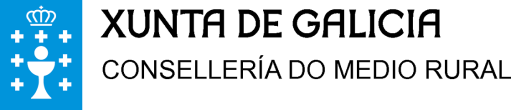 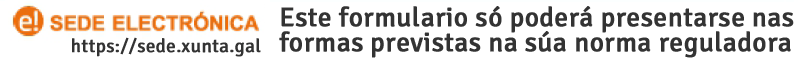 ACREDITACIÓN DO CUMPRIMENTO DOS OBXECTIVOS XERAISIndíquese a superficie que abarca a solicitude en hectáreas descontando os subperímetros excluídosSegundo o PXOM aprobado ou en tramitación, se existise. Se non, outra clasificación oficial ou preclasificación con criterios de ordenaciónEstimación da porcentaxe de cada orientación en función dos postos de traballo que xeran e da súa importancia económicaPorcentaxe das explotacións pertencentes a agricultores  inscritas no REAGA ou outros rexistros oficiais.Porcentaxe das explotacións pertencentes a agricultores inscritas no REAGA ou outros rexistros oficiais.Número medio de parcelas agrícolas por Unidade de Gando Maior nas explotacións gandeirasNúmero medio de parcelas agrícolas por ha cultivada nas explotacións agrícolasNúmero medio de Unidades de Gando Maior por ha de Superficie Agraria Útil nas explotacións gandeirasCOMPROBACIÓN DE DATOS DE TERCEIRAS PERSOAS INTERESADAS [MR101C] – REESTRUTURACIÓN PARCELARIA DE CARÁCTER PÚBLICO POLO CONCELLODe non ser suficiente o espazo previsto no cadro anterior deberanse cubrir e enviar tantos anexos como sexan necesarios.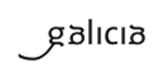 PROCEDEMENTOCÓDIGO DO PROCEDEMENTODOCUMENTOREESTRUTURACIÓN PARCELARIA DE CARÁCTER PÚBLICO POLO CONCELLOMR101CSOLICITUDEDATOS DA ENTIDADE SOLICITANTEDATOS DA ENTIDADE SOLICITANTEDATOS DA ENTIDADE SOLICITANTEDATOS DA ENTIDADE SOLICITANTEDATOS DA ENTIDADE SOLICITANTEDATOS DA ENTIDADE SOLICITANTEDATOS DA ENTIDADE SOLICITANTEDATOS DA ENTIDADE SOLICITANTEDATOS DA ENTIDADE SOLICITANTEDATOS DA ENTIDADE SOLICITANTEDATOS DA ENTIDADE SOLICITANTEDATOS DA ENTIDADE SOLICITANTEENTIDADE LOCAL ENTIDADE LOCAL ENTIDADE LOCAL ENTIDADE LOCAL ENTIDADE LOCAL ENTIDADE LOCAL ENTIDADE LOCAL ENTIDADE LOCAL ENTIDADE LOCAL ENTIDADE LOCAL NIFNIFTIPONOME DA VÍANOME DA VÍANOME DA VÍANOME DA VÍANOME DA VÍANOME DA VÍANUMNUMBLOQANDARPORTAPARROQUIAPARROQUIAPARROQUIAPARROQUIAPARROQUIAPARROQUIALUGARLUGARLUGARLUGARLUGARLUGARCÓDIGO POSTALCÓDIGO POSTALPROVINCIAPROVINCIAPROVINCIACONCELLOCONCELLOCONCELLOLOCALIDADELOCALIDADELOCALIDADELOCALIDADETELÉFONOTELÉFONOTELÉFONOFAXCORREO ELECTRÓNICOCORREO ELECTRÓNICOCORREO ELECTRÓNICOCORREO ELECTRÓNICOCORREO ELECTRÓNICOCORREO ELECTRÓNICOCORREO ELECTRÓNICOCORREO ELECTRÓNICOE, NA SÚA REPRESENTACIÓN (deberá acreditarse a representación fidedigna por calquera medio válido en dereito)E, NA SÚA REPRESENTACIÓN (deberá acreditarse a representación fidedigna por calquera medio válido en dereito)E, NA SÚA REPRESENTACIÓN (deberá acreditarse a representación fidedigna por calquera medio válido en dereito)E, NA SÚA REPRESENTACIÓN (deberá acreditarse a representación fidedigna por calquera medio válido en dereito)NOME/RAZÓN SOCIALPRIMEIRO APELIDOSEGUNDO APELIDONIFDATOS PARA OS EFECTOS DE NOTIFICACIÓNDATOS PARA OS EFECTOS DE NOTIFICACIÓNDATOS PARA OS EFECTOS DE NOTIFICACIÓNDATOS PARA OS EFECTOS DE NOTIFICACIÓNNotifíquese a:● Entidade solicitante● Entidade solicitante● Persoa ou entidade representanteTodas as notificacións ás persoas interesadas realizaranse só por medios electrónicos a través do Sistema de Notificación Electrónica de Galicia - Notifica.gal, https://notifica.xunta.gal.Só se poderá acceder á notificación co certificado electrónico asociado ao NIF da persoa indicada.Enviaranse avisos da posta a disposición da notificación ao correo electrónico e/ou teléfono móbil facilitados a seguir:Todas as notificacións ás persoas interesadas realizaranse só por medios electrónicos a través do Sistema de Notificación Electrónica de Galicia - Notifica.gal, https://notifica.xunta.gal.Só se poderá acceder á notificación co certificado electrónico asociado ao NIF da persoa indicada.Enviaranse avisos da posta a disposición da notificación ao correo electrónico e/ou teléfono móbil facilitados a seguir:Todas as notificacións ás persoas interesadas realizaranse só por medios electrónicos a través do Sistema de Notificación Electrónica de Galicia - Notifica.gal, https://notifica.xunta.gal.Só se poderá acceder á notificación co certificado electrónico asociado ao NIF da persoa indicada.Enviaranse avisos da posta a disposición da notificación ao correo electrónico e/ou teléfono móbil facilitados a seguir:Todas as notificacións ás persoas interesadas realizaranse só por medios electrónicos a través do Sistema de Notificación Electrónica de Galicia - Notifica.gal, https://notifica.xunta.gal.Só se poderá acceder á notificación co certificado electrónico asociado ao NIF da persoa indicada.Enviaranse avisos da posta a disposición da notificación ao correo electrónico e/ou teléfono móbil facilitados a seguir:TELÉFONO MÓBIL TELÉFONO MÓBIL CORREO ELECTRÓNICO CORREO ELECTRÓNICO DOCUMENTACIÓN QUE SE PRESENTA□ Anexo III-A debidamente cuberto□ Anexo III-B debidamente cuberto e asinado□ Perímetro da zona para a que se solicita a reestruturación en formato Shapefile xeorreferenciado proxección UTM ETRS89 Fuso 29 (EPSG:25829), con delimitación, se é o caso, dos subperímetros excluídos.□ Cartografía en formato Shapefile xeorreferenciado proxección UTM ETRS89 Fuso 29 (EPSG:25829),se o houbera, dos recintos de ordenación segundo o Plan Xeral de Ordenación Municipal aprobado ou en tramitación, senón segundo outra clasificación oficial ou previsión de usos futuros.COMPROBACIÓN DE DATOS Os documentos relacionados serán obxecto de consulta ás administracións públicas. ▪ NIF da entidade solicitante▪ DNI/NIE da persoa representanteINFORMACIÓN BÁSICA SOBRE PROTECCIÓN DE DATOS PERSOAISINFORMACIÓN BÁSICA SOBRE PROTECCIÓN DE DATOS PERSOAISResponsable do tratamentoXunta de Galicia. Consellería ou entidade á que se dirixe esta solicitude, escrito ou comunicación.Finalidades do tratamentoA tramitación administrativa que se derive da xestión deste formulario e a actualización da información e contidos da Carpeta cidadá.Lexitimación para o tratamentoO cumprimento dunha tarefa en interese público ou o exercicio de poderes públicos segundo a normativa recollida no formulario, na páxina https://www.xunta.gal/informacion-xeral-proteccion-datos e na ficha do procedemento na Guía de Procedementos e Servizos. Consentimento das persoas interesadas, cando corresponda.Persoas destinatarias dos datosAs Administracións públicas no exercicio das súas competencias, cando sexa necesario para a tramitación e resolución dos seus procedementos ou para que as persoas interesadas poidan acceder de forma integral á información relativa a unha materia.Exercicio de dereitosAs persoas interesadas poderán acceder, rectificar e suprimir os seus datos, así como exercitar outros dereitos a través da sede electrónica da Xunta de Galicia ou nos lugares e rexistros establecidos na normativa reguladora do procedemento administrativo común.Contacto delegado de protección de datos e máis informaciónhttps://www.xunta.gal/proteccion-datos-persoaisActualización normativa: No caso de existir diferentes referencias normativas en materia de protección de datos persoais neste procedemento, prevalecerán en todo caso aquelas relativas ao Regulamento Xeral de Protección de Datos.Actualización normativa: No caso de existir diferentes referencias normativas en materia de protección de datos persoais neste procedemento, prevalecerán en todo caso aquelas relativas ao Regulamento Xeral de Protección de Datos.LEXISLACIÓN APLICABLELei 4/2015, do 17 de xuño, de mellora da estrutura territorial agraria de Galicia (DOG núm. 131 do 14 de xullo), modificada pola Lei 2/2017, do 8 de febreiro, de medidas fiscais, administrativas e de ordenación (DOG núm.28 do 9 de febreiro) e pola Lei 9/2017, do 26 de decembro, de medidas fiscais e administrativas (DOG núm.245, do 28 de decembro)Decreto....../......, do...., polo que se aproba o regulamento da Lei 4/2015, do 17 de xuño, de mellora da estrutura territorial agraria de GaliciaSINATURA DA PERSOA REPRESENTANTESINATURA DA PERSOA REPRESENTANTESINATURA DA PERSOA REPRESENTANTESINATURA DA PERSOA REPRESENTANTESINATURA DA PERSOA REPRESENTANTESINATURA DA PERSOA REPRESENTANTESINATURA DA PERSOA REPRESENTANTESINATURA DA PERSOA REPRESENTANTELugar e dataLugar e dataLugar e dataLugar e dataLugar e dataLugar e dataLugar e dataLugar e data,dede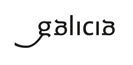 Dirección Xeral de Desenvolvemento RuralDATOS XERAIS DA ZONA SOLICITADADATOS XERAIS DA ZONA SOLICITADADATOS XERAIS DA ZONA SOLICITADADATOS XERAIS DA ZONA SOLICITADADATOS XERAIS DA ZONA SOLICITADADATOS XERAIS DA ZONA SOLICITADADATOS XERAIS DA ZONA SOLICITADASuperficie (ha)(1)Porcentaxe de superficie agrícola(2)Porcentaxe de superficie forestal(2)Número de propietariosNúmero total de parcelasPorcentaxe de parcelas agrícolas(2)Porcentaxe de parcelas forestais(2)PORCENTAXES DAS ORIENTACIÓNS PRODUTIVAS PRINCIPAIS (3)PORCENTAXES DAS ORIENTACIÓNS PRODUTIVAS PRINCIPAIS (3)PORCENTAXES DAS ORIENTACIÓNS PRODUTIVAS PRINCIPAIS (3)PORCENTAXES DAS ORIENTACIÓNS PRODUTIVAS PRINCIPAIS (3)PORCENTAXES DAS ORIENTACIÓNS PRODUTIVAS PRINCIPAIS (3)PORCENTAXES DAS ORIENTACIÓNS PRODUTIVAS PRINCIPAIS (3)PORCENTAXES DAS ORIENTACIÓNS PRODUTIVAS PRINCIPAIS (3)PORCENTAXES DAS ORIENTACIÓNS PRODUTIVAS PRINCIPAIS (3)Vacún de leiteVacún de carneOvino-CabrúnExplotacións gandeiras intensivasViticulturaHorticulturaFruticulturaForestalACTIVIDADE GANDEIRA NA ZONA SOLICITADA E EXISTENCIA DE PROFESIONAIS AGRARIOS QUE COMERCIALIZAN AS SÚAS PRODUCIÓNS (4)ACTIVIDADE GANDEIRA NA ZONA SOLICITADA E EXISTENCIA DE PROFESIONAIS AGRARIOS QUE COMERCIALIZAN AS SÚAS PRODUCIÓNS (4)ACTIVIDADE GANDEIRA NA ZONA SOLICITADA E EXISTENCIA DE PROFESIONAIS AGRARIOS QUE COMERCIALIZAN AS SÚAS PRODUCIÓNS (4)ACTIVIDADE GANDEIRA NA ZONA SOLICITADA E EXISTENCIA DE PROFESIONAIS AGRARIOS QUE COMERCIALIZAN AS SÚAS PRODUCIÓNS (4)ACTIVIDADE GANDEIRA NA ZONA SOLICITADA E EXISTENCIA DE PROFESIONAIS AGRARIOS QUE COMERCIALIZAN AS SÚAS PRODUCIÓNS (4)ACTIVIDADE GANDEIRA NA ZONA SOLICITADA E EXISTENCIA DE PROFESIONAIS AGRARIOS QUE COMERCIALIZAN AS SÚAS PRODUCIÓNS (4)ACTIVIDADE GANDEIRA NA ZONA SOLICITADA E EXISTENCIA DE PROFESIONAIS AGRARIOS QUE COMERCIALIZAN AS SÚAS PRODUCIÓNS (4)ACTIVIDADE GANDEIRA NA ZONA SOLICITADA E EXISTENCIA DE PROFESIONAIS AGRARIOS QUE COMERCIALIZAN AS SÚAS PRODUCIÓNS (4)ACTIVIDADE GANDEIRA NA ZONA SOLICITADA E EXISTENCIA DE PROFESIONAIS AGRARIOS QUE COMERCIALIZAN AS SÚAS PRODUCIÓNS (4)ACTIVIDADE GANDEIRA NA ZONA SOLICITADA E EXISTENCIA DE PROFESIONAIS AGRARIOS QUE COMERCIALIZAN AS SÚAS PRODUCIÓNS (4)Explotacións activasExplotacións activasVacún de leiteVacún de leiteVacún de carneVacún de carneOvino-CabrúnOvino-CabrúnExplotacións gandeiras intensivasExplotacións gandeiras intensivasNúmeroNúmeroNúmero% Número% Número% Número% ACTIVIDADE AGROFORESTAL NA ZONA SOLICITADA E EXISTENCIA DE PROFESIONAIS AGRARIOS QUE COMERCIALIZAN AS SÚAS PRODUCIÓNS (5)ACTIVIDADE AGROFORESTAL NA ZONA SOLICITADA E EXISTENCIA DE PROFESIONAIS AGRARIOS QUE COMERCIALIZAN AS SÚAS PRODUCIÓNS (5)ACTIVIDADE AGROFORESTAL NA ZONA SOLICITADA E EXISTENCIA DE PROFESIONAIS AGRARIOS QUE COMERCIALIZAN AS SÚAS PRODUCIÓNS (5)ACTIVIDADE AGROFORESTAL NA ZONA SOLICITADA E EXISTENCIA DE PROFESIONAIS AGRARIOS QUE COMERCIALIZAN AS SÚAS PRODUCIÓNS (5)ACTIVIDADE AGROFORESTAL NA ZONA SOLICITADA E EXISTENCIA DE PROFESIONAIS AGRARIOS QUE COMERCIALIZAN AS SÚAS PRODUCIÓNS (5)ACTIVIDADE AGROFORESTAL NA ZONA SOLICITADA E EXISTENCIA DE PROFESIONAIS AGRARIOS QUE COMERCIALIZAN AS SÚAS PRODUCIÓNS (5)ACTIVIDADE AGROFORESTAL NA ZONA SOLICITADA E EXISTENCIA DE PROFESIONAIS AGRARIOS QUE COMERCIALIZAN AS SÚAS PRODUCIÓNS (5)ACTIVIDADE AGROFORESTAL NA ZONA SOLICITADA E EXISTENCIA DE PROFESIONAIS AGRARIOS QUE COMERCIALIZAN AS SÚAS PRODUCIÓNS (5)ACTIVIDADE AGROFORESTAL NA ZONA SOLICITADA E EXISTENCIA DE PROFESIONAIS AGRARIOS QUE COMERCIALIZAN AS SÚAS PRODUCIÓNS (5)ACTIVIDADE AGROFORESTAL NA ZONA SOLICITADA E EXISTENCIA DE PROFESIONAIS AGRARIOS QUE COMERCIALIZAN AS SÚAS PRODUCIÓNS (5)Explotacións activasExplotacións activasViticulturaViticulturaFruticulturaFruticulturaHorticulturaHorticulturaForestalForestalNúmeroNúmeroNúmero%Número%Número%Número%UNIDADES DE PRODUCIÓNUNIDADES DE PRODUCIÓNUNIDADES DE PRODUCIÓNUNIDADES DE PRODUCIÓNUNIDADES DE PRODUCIÓNUNIDADES DE PRODUCIÓNUNIDADES DE PRODUCIÓNUNIDADES DE PRODUCIÓNVacún de leite(UGM)Vacún de carne(UGM)Ovino-Cabrún
(UGM)Explotacións gandeiras intensivas
(UGM)Superficie adicada á viticultura(ha)Superficie adicada á horticultura(ha)Superficie adicada á fruticultura(ha)Superficie Forestal cultivada(ha)EXISTENCIA DE DEFICIENCIAS ESTRUTURAIS DAS EXPLOTACIÓNS AGRARIAS SITUADAS NA ZONA SOLICITADA QUE INCIDAN NEGATIVAMENTE NA SÚA VIABILIDADE TÉCNICA-ECONÓMICA E QUE POIDAN SER CORRIXIDAS MEDIANTE O PROCESO DE REESTRUTURACIÓN PARCELARIAEXISTENCIA DE DEFICIENCIAS ESTRUTURAIS DAS EXPLOTACIÓNS AGRARIAS SITUADAS NA ZONA SOLICITADA QUE INCIDAN NEGATIVAMENTE NA SÚA VIABILIDADE TÉCNICA-ECONÓMICA E QUE POIDAN SER CORRIXIDAS MEDIANTE O PROCESO DE REESTRUTURACIÓN PARCELARIAEXISTENCIA DE DEFICIENCIAS ESTRUTURAIS DAS EXPLOTACIÓNS AGRARIAS SITUADAS NA ZONA SOLICITADA QUE INCIDAN NEGATIVAMENTE NA SÚA VIABILIDADE TÉCNICA-ECONÓMICA E QUE POIDAN SER CORRIXIDAS MEDIANTE O PROCESO DE REESTRUTURACIÓN PARCELARIAEXISTENCIA DE DEFICIENCIAS ESTRUTURAIS DAS EXPLOTACIÓNS AGRARIAS SITUADAS NA ZONA SOLICITADA QUE INCIDAN NEGATIVAMENTE NA SÚA VIABILIDADE TÉCNICA-ECONÓMICA E QUE POIDAN SER CORRIXIDAS MEDIANTE O PROCESO DE REESTRUTURACIÓN PARCELARIAEXISTENCIA DE DEFICIENCIAS ESTRUTURAIS DAS EXPLOTACIÓNS AGRARIAS SITUADAS NA ZONA SOLICITADA QUE INCIDAN NEGATIVAMENTE NA SÚA VIABILIDADE TÉCNICA-ECONÓMICA E QUE POIDAN SER CORRIXIDAS MEDIANTE O PROCESO DE REESTRUTURACIÓN PARCELARIAEXISTENCIA DE DEFICIENCIAS ESTRUTURAIS DAS EXPLOTACIÓNS AGRARIAS SITUADAS NA ZONA SOLICITADA QUE INCIDAN NEGATIVAMENTE NA SÚA VIABILIDADE TÉCNICA-ECONÓMICA E QUE POIDAN SER CORRIXIDAS MEDIANTE O PROCESO DE REESTRUTURACIÓN PARCELARIAEXISTENCIA DE DEFICIENCIAS ESTRUTURAIS DAS EXPLOTACIÓNS AGRARIAS SITUADAS NA ZONA SOLICITADA QUE INCIDAN NEGATIVAMENTE NA SÚA VIABILIDADE TÉCNICA-ECONÓMICA E QUE POIDAN SER CORRIXIDAS MEDIANTE O PROCESO DE REESTRUTURACIÓN PARCELARIASUPERFICIE MEDIA DAS PARCELAS (ha)SUPERFICIE MEDIA DAS PARCELAS AGRÍCOLAS (ha)SUPERFICIE MEDIA DAS PARCELAS FORESTAIS (ha)NÚMERO MEDIO DE PARCELAS/UGM(6)NÚMERO MEDIO DE PARCELAS/ ha CULTIVADA(7)NÚMERO MEDIO DE UGMs/SAU
(8)NÚMERO MEDIO DE UGMs/SAU
(8)INTERESE DAS PERSOAS TITULARES DE EXPLOTACIÓNS GANDEIRAS, POR LEVAR A CABO A REESTRUTURACIÓN, CONSTATADO POLAS FIRMAS QUE APOIAN ESTA SOLICITUDEINTERESE DAS PERSOAS TITULARES DE EXPLOTACIÓNS GANDEIRAS, POR LEVAR A CABO A REESTRUTURACIÓN, CONSTATADO POLAS FIRMAS QUE APOIAN ESTA SOLICITUDEINTERESE DAS PERSOAS TITULARES DE EXPLOTACIÓNS GANDEIRAS, POR LEVAR A CABO A REESTRUTURACIÓN, CONSTATADO POLAS FIRMAS QUE APOIAN ESTA SOLICITUDEINTERESE DAS PERSOAS TITULARES DE EXPLOTACIÓNS GANDEIRAS, POR LEVAR A CABO A REESTRUTURACIÓN, CONSTATADO POLAS FIRMAS QUE APOIAN ESTA SOLICITUDEINTERESE DAS PERSOAS TITULARES DE EXPLOTACIÓNS GANDEIRAS, POR LEVAR A CABO A REESTRUTURACIÓN, CONSTATADO POLAS FIRMAS QUE APOIAN ESTA SOLICITUDEExplotacións activas interesadasVacún de leiteVacún de carneOvino-CabrúnExplotacións gandeiras intensivas% %%%%INTERESE DAS PERSOAS TITULARES DE EXPLOTACIÓNS AGROFORESTAIS, POR LEVAR A CABO A REESTRUTURACIÓN, CONSTATADO POLAS FIRMAS QUE APOIAN ESTA SOLICITUDEINTERESE DAS PERSOAS TITULARES DE EXPLOTACIÓNS AGROFORESTAIS, POR LEVAR A CABO A REESTRUTURACIÓN, CONSTATADO POLAS FIRMAS QUE APOIAN ESTA SOLICITUDEINTERESE DAS PERSOAS TITULARES DE EXPLOTACIÓNS AGROFORESTAIS, POR LEVAR A CABO A REESTRUTURACIÓN, CONSTATADO POLAS FIRMAS QUE APOIAN ESTA SOLICITUDEINTERESE DAS PERSOAS TITULARES DE EXPLOTACIÓNS AGROFORESTAIS, POR LEVAR A CABO A REESTRUTURACIÓN, CONSTATADO POLAS FIRMAS QUE APOIAN ESTA SOLICITUDEINTERESE DAS PERSOAS TITULARES DE EXPLOTACIÓNS AGROFORESTAIS, POR LEVAR A CABO A REESTRUTURACIÓN, CONSTATADO POLAS FIRMAS QUE APOIAN ESTA SOLICITUDEExplotacións activas interesadasViticulturaFruticulturaHorticulturaForestal%% %%%INTERESE DAS PERSOAS PROPIETARIAS POR LEVAR A CABO A REESTRUTURACIÓN (CONSTATADO POLAS FIRMAS QUE APOIAN ESTA SOLICITUDE)INTERESE DAS PERSOAS PROPIETARIAS POR LEVAR A CABO A REESTRUTURACIÓN (CONSTATADO POLAS FIRMAS QUE APOIAN ESTA SOLICITUDE)Número de persoas propietarias interesadas que apoian esta solicitudeDINAMISMO DO TERRITORIO E DA POBOACIÓN QUE PERMITA MAXIMIZAR O EFECTO DA REESTRUTURACIÓNDINAMISMO DO TERRITORIO E DA POBOACIÓN QUE PERMITA MAXIMIZAR O EFECTO DA REESTRUTURACIÓNNÚMERO DE PLANS DE MELLORA OU DE REESTRUTURACIÓN DE VIÑEDO NOS ÚLTIMOS 7 ANOSNÚMERO DE PRIMAS DE INCORPORACIÓN NOS ÚLTIMOS 10 ANOSBreve descrición de experiencias reais ou propostas relacionadas co sector primarioBreve descrición de experiencias reais ou propostas relacionadas co sector primarioPOTENCIALIDADE AGRARIA DA ZONA, ESTIMADA DE ACORDO CON CRITERIOS OBXECTIVOSBreve análise das orientacións produtivas reaisBreve análise das orientacións produtivas potenciais reaisSENSIBILIDADE AMBIENTAL, ATENDENDO AQUELES ASPECTOS QUE POIDAN CONDICIONAR NEGATIVAMENTE A VIABILIDADE DAS ACTUACIÓNS E A EXISTENCIA DENTRO DO SEU PERÍMETRO DE ÁREAS AMBIENTALMENTE PROTEXIDAS OU QUE, ESTANDO FÓRA DESTE, SE POIDAN VER AFECTADAS NEGATIVAMENTE (Breve descrición)POSIBILIDADE DE MITIGAR OS EFECTOS DO CAMBIO CLIMÁTICO MEDIANTE A DIMINUCIÓN DAS EMISIÓNS DE CO2 E DO NÚMERO E INTENSIDADE DOS INCENDIOS FORESTAIS (Breve descrición dos efectos positivos que poden causar a reestruturación parcelaria, concretando sobre a zona proposta)OUTROS FACTORES QUE SE CONSIDEREN AXEITADOS PARA ACREDITAR O CUMPRIMENTO DOS OBXECTIVOS XERAISAs persoas interesadas, mediante a súa sinatura, declaran ter sido informadas da incorporación dos seus datos persoais ao expediente en tramitación. No caso de menores de idade, este documento deberá ser asinado por un dos proxenitores, titor/a ou representante legal.NOME E APELIDOSNIFCÓDIGO REAGAOrientación produtiva principalResidencia habitualCOMPROBACIÓN DE DATOSos seguintes datos das persoas interesadas serán obxecto de consulta ás administracións públicas:SINATURA-DNI/NIE das terceiras persoas interesadas-Código REAGA das terceiras persoas interesadas-DNI/NIE das terceiras persoas interesadas-Código REAGA das terceiras persoas interesadas-DNI/NIE das terceiras persoas interesadas-Código REAGA das terceiras persoas interesadas-DNI/NIE das terceiras persoas interesadas-Código REAGA das terceiras persoas interesadasINFORMACIÓN BÁSICA SOBRE PROTECCIÓN DE DATOS PERSOAISINFORMACIÓN BÁSICA SOBRE PROTECCIÓN DE DATOS PERSOAISResponsable do tratamentoXunta de Galicia. Consellería ou entidade á que se dirixe esta solicitude, escrito ou comunicación.Finalidades do tratamentoA tramitación administrativa que se derive da xestión deste formulario e a actualización da información e contidos da Carpeta cidadá.Lexitimación para o tratamentoO cumprimento dunha tarefa en interese público ou o exercicio de poderes públicos segundo a normativa recollida no formulario, na páxina https://www.xunta.gal/informacion-xeral-proteccion-datos e na ficha do procedemento na Guía de Procedementos e Servizos. Consentimento das persoas interesadas, cando corresponda.Persoas destinatarias dos datosAs Administracións públicas no exercicio das súas competencias, cando sexa necesario para a tramitación e resolución dos seus procedementos ou para que as persoas interesadas poidan acceder de forma integral á información relativa a unha materia.Exercicio de dereitosAs persoas interesadas poderán acceder, rectificar e suprimir os seus datos, así como exercitar outros dereitos a través da sede electrónica da Xunta de Galicia ou nos lugares e rexistros establecidos na normativa reguladora do procedemento administrativo común.Contacto delegado de protección de datos e máis informaciónhttps://www.xunta.gal/proteccion-datos-persoaisActualización normativa: No caso de existir diferentes referencias normativas en materia de protección de datos persoais neste procedemento, prevalecerán en todo caso aquelas relativas ao Regulamento Xeral de Protección de Datos.Actualización normativa: No caso de existir diferentes referencias normativas en materia de protección de datos persoais neste procedemento, prevalecerán en todo caso aquelas relativas ao Regulamento Xeral de Protección de Datos.Lugar e dataLugar e dataLugar e dataLugar e dataLugar e dataLugar e dataLugar e dataLugar e data,dede